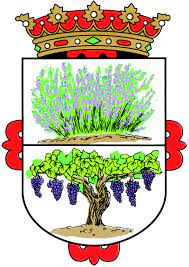 M.I. Ayuntamiento de FiteroINSCRIPCIÓN COMO VOLUNTARIOANTE SITUACIONES DE EMERGENCIAS LOCALESFitero a ……….de……………………………………..de 2022Fecha y firma(Remitir la inscripción a interior@fitero.es o entregarla en las oficinas municipales)Información Básica de Protección de datos. Responsable del tratamiento: Ayuntamiento de Fitero. Finalidad: creación y mantenimiento de una base de datos de personas voluntarias que puedan colaborar en situaciones de emergencia. Derechos: acceso, rectificación, supresión. Mas información en la política de privacidad de la web y la dirección del delegado de protección de datos delegadoprotecciondatos@fitero.es Nombre ApellidosFecha de nacimientoDocumento Nacional de Identidad (DNI)Número de Teléfono MóvilCorreo electrónico